ΠρόσκλησηΤο Γραφείο "Δημιουργική Ευρώπη Ελλάδας" του Υπουργείου Πολιτισμού και Αθλητισμού και η Ελληνική Εταιρεία Τοπικής Ανάπτυξης και Αυτοδιοίκησης (Ε.Ε.Τ.Α.Α.), με την υποστήριξη της Εφορείας Αρχαιοτήτων Ημαθίας, διοργανώνουνΕνημερωτική Συνάντηση για το Πρόγραμμα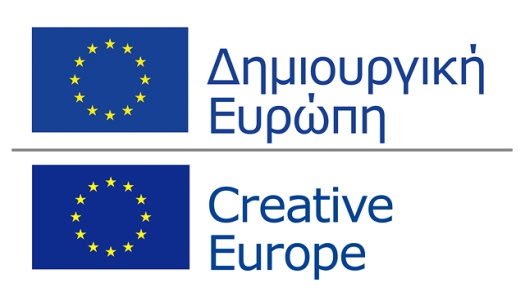 το Σάββατο, 1 Οκτωβρίου 2016 και ώρα 10.30 στo Πολυκεντρικό Μουσείων Αιγών στη Βέροια.Πρόγραμμα Ενημερωτικής ΣυνάντησηςΒέροια, Σάββατο, 1 Οκτωβρίου 2016Πολυκεντρικό Μουσείο Αιγών 10:30 -11:00Προσέλευση Συμμετεχόντων - Εγγραφές11:00 -11:30Χαιρετισμός από την κα Αγγελική Κοτταρίδη, Προϊσταμένη της Εφορείας Αρχαιοτήτων Ημαθίας Παρουσίαση Εργασιών Ενημερωτικής Συνάντησης από την κ Γεωργία Γκόνου, Διευθύντρια Κατάρτισης και Απασχόλησης της Ε.Ε.Τ.Α.Α.11:30 -12:30Παρουσίαση του Προγράμματος "Δημιουργική Ευρώπη 2014-2020" από την κ. Ειρήνη Κομνηνού και τον κ. Κώστα Σπανό, Γραφείο Δημιουργική Ευρώπη Ελλάδας / Διεύθυνση Διεθνών Σχέσεων και Ευρωπαϊκής Ένωσης / Υπουργείο Πολιτισμού και Αθλητισμού 12.30 - 13.00Χρυσούλα - Αικατερίνη Νικολαϊδου, Αρχαιολόγος - Μουσειολόγος, Εφορεία Αρχαιοτήτων Ημαθίας"Η συμμετοχή της Εφορείας Αρχαιοτήτων Ημαθίας στο έργο DigiArt του προγράμματος Horizon 2020: ομοιότητες και διαφορές των έργων πολυμερούς συνεργασίας μεταξύ των προγραμμάτων Creative Europe και Horizon 2020".13:30-14:00Ασπασία Τασιοπούλου, Βιβλιοθηκονόμος - Υπεύθυνη Eπικοινωνίας"Η Δημόσια Κεντρική Βιβλιοθήκη της Βέροιας και η συμμετοχή της σε Ευρωπαϊκά προγράμματα"13:00-14:00Συζήτηση - Συμπεράσματα14:00 - 14:30Ξενάγηση στους χώρους του Πολυκεντρικού Μουσείου Αιγών